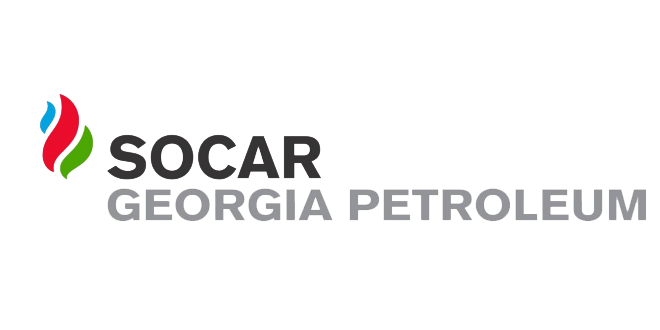 ელექტრონული ტენდერის განაცხადიiniciatori  გიორგი ლოლაძეTariRi15.03.2024№1ტენდერის აღწერილობათბილისი, ალექსეევკის დასახლება, ინერტული მასალის შეტანა, გაშლა და ტკეპნა2კონკრეტული დავალება ინერტული მასალის შეტანა, გაშლა და ტკეპნა 3000 მ2 ტერიტორიაზე, მინიმუმ 8 ტონიანი სატკეპნით3მოთხოვნები პრეტენდენტების მიმართ5 წლიანი გამოცდილება4გადახდის პირობები მიღება-ჩაბარების აქტის საფუძველზე5ტენდერის ვადები 20 კალენდარული დღე6ხელშკeრულების ვადები 7 დღე7საგარანტიო პირობები 2 წელი 8sakontaqto piriგიორგი ლოლაძე 5557515059სხვა